Tema/ objeto de conhecimento: Representação fracionária dos números racionais: reconhecimento, significados, leitura e representação na reta numérica. Comparação e ordenação de números racionais na representação decimal e na fracionária utilizando a noção de equivalência. Cálculo de porcentagens e representação fracionária. Frações equivalentes. Representações decimal e fracionária da porcentagem. Resolução de problemas que envolvem o cálculo de porcentagem.No nosso cotidiano utilizamos muito os números racionais. Veja os exemplos na receita de bolo a seguir: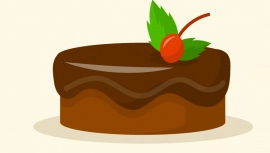 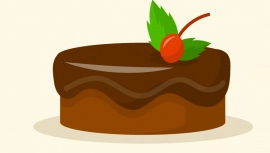 Os números 4,  , e 0,100 são exeplos de números racionais, que são todos os números que podem ser escritos em forma de fração:  já está na forma de fração. que é um número misto, pode ser escrito como .0,100 que é um número decimal, pode ser escrito como 4 que é um número natural, pode ser escrito como Observe que em qualquer fração temos, o número de cima que é o numerador e o número de baixo que é o denominador.O numerador indica o número de partes iguais em que o inteiro (todo) foi dividido já o denominador indica quantas dessas partes foram consideradas.Existem diversos significados para as frações:Representação de uma ou mais partes de algo que foi dividido em partes iguais;Representação de uma divisão, em que o numerador equivale ao dividendo e o denominador equivale ao divisor;Representação de um número racional.Frações equivalentes e simplificaçãoFrações equivalentes são aquelas que representam o mesmo número racional. Isso significa que elas possuem o mesmo valor. Por exemplo:Ambas as frações representam o número inteiro 2.Para encontrar frações equivalentes, basta multiplicar o numerador e o denominador de uma fração pelo mesmo número (pode ser qualquer número, a não ser que o problema exija algum específico). Por exemplo:Como o numerador e o denominador foram multiplicados pelo mesmo número, as frações dois terços e quatro sextos são equivalentes.O processo de divisão pelo mesmo número também pode ser utilizado para encontrar frações equivalentes. Quando esse processo é utilizado, dizemos que a fração foi simplificada. Por exemplo:Se o resultado da simplificação for uma fração que não pode mais ser simplificada, ela será chamada fração irredutível.Frações e decimais.Em geral, transforma-se uma fração decimal em um número decimal fazendo com que o numerador da fração tenha o mesmo número de casas decimais que o número de zeros do denominador. Na verdade, realiza-se a divisão do numerador pelo denominador.Exemplos:Se o denominador for diferente de 10, 100, 1000, etc, dividimos o numerador pelo denominador:Também é possível transformar um número decimal em uma fração decimal. Para isto, toma-se como numerador o número decimal sem a vírgula e como denominador a unidade (1) seguida de tantos zeros quantas forem as casas decimais do número dado. Como exemplo, temos:Comparação de números racionaisPara fazer a comparação de números racionais, podemos utilizar a reta numérica. Dessa forma, fica mais fácil e evidente a diferenciação entre os números.Exemplo: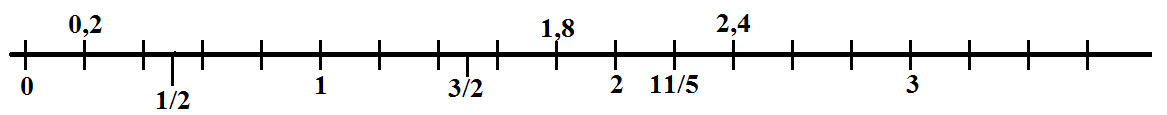 Figura elaborada pelo autor.Fração e PorcentagemA palavra porcentagem apresenta ligações estreitas com a ideia de fração, uma vez que significa partes de 100. Ora, se é parte de um todo então é uma fração. Vamos compreender melhor a relação entre porcentagem e as frações através dos exemplos a seguir:Como a porcentagem pode ser escrita na forma de fração, podemos realizar facilmente cálculos que envolvam essas ideias. Exemplo:ATIVIDADESUm médico deve trabalhar 40 horas semanais. Devido a um acúmulo de serviço na semana passada, ele precisou fazer 12 horas extras. A fração que corresponde a quanto ele trabalhou a mais do que o previsto é (  ) 1/4.(  ) 1/5.(  ) 2/5.(  ) 3/Observe a figura: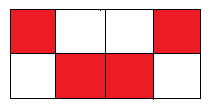 a) Em quantas partes iguais o retângulo foi dividido?b) Cada uma dessas partes representa que fração do retângulo?c) A parte pintada representa que fração do retângulo?Escreva como se lê:Marlene fez um bolo e convidou suas amigas para lanchar. O bolo foi dividido em seis fatias iguais. Cada menina comeu 2 fatias. A fração do bolo que cada menina comeu é (  ) 1/6(  ) 6/2(  ) 2/6(  ) 6/6.Qual é a fração irredutível da fração obtida no exercício anterior?Em cada retângulo, pinte as partes correspondentes às frações e responda: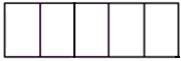 Qual é a maior fração? _________ Pinte a parte correspondente à fração indicada e responda: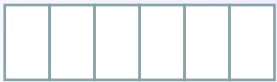 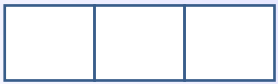 Qual é a maior fração? _________ Complete as frações para que sejam equivalentes:                   b)               c)                        d) 9. Transforme cada decimal a seguir em sua representação fracionária:a) 1,2 =                                                   b) 0,25 = 10. Transforme cada fração a seguir em sua representação decimal:                                        b)  11. Calcule as porcentagens abaixo:40% de 15050% de 70Respostas comentadas1.  (Letra D)2. a) 8 partes    b)     c) 3. a) Dois terços.    b) Cinco décimos.    c) Ste, onze avos.4. 2/6 (Letra D) 5.  6.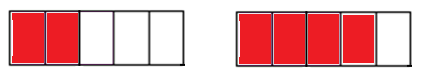 A maior fração é  7. 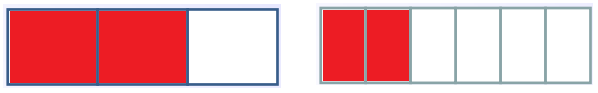 A maior fração é  8. a)                    b)               c)                        d) 9. a)      b) 10. a)       b) 11. a) 5º ANO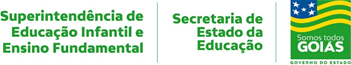 MATEMÁTICA1ª QUINZENA – 3º CORTE  1ª QUINZENA – 3º CORTE  Habilidades Essenciais: (EF05MA04-B) Simplificar frações equivalentes para comparar e ordenar números racionais, utilizando expressões, como equivalente a, mesmo valor que, maior do que, menor do que. (EF05MA05-A) Comparar e ordenar números racionais na representação decimal e na fracionária, utilizando a noção de equivalência, relacionando-os a pontos na reta numérica. (EF05MA06-C) Solucionar problemas envolvendo cálculo de 10%, 25%, 50%, 75% e 100%, utilizando diferentes estratégias de resolução, enfatizando o cálculo mental. Habilidades Essenciais: (EF05MA04-B) Simplificar frações equivalentes para comparar e ordenar números racionais, utilizando expressões, como equivalente a, mesmo valor que, maior do que, menor do que. (EF05MA05-A) Comparar e ordenar números racionais na representação decimal e na fracionária, utilizando a noção de equivalência, relacionando-os a pontos na reta numérica. (EF05MA06-C) Solucionar problemas envolvendo cálculo de 10%, 25%, 50%, 75% e 100%, utilizando diferentes estratégias de resolução, enfatizando o cálculo mental. NOME: NOME: UNIDADE ESCOLAR:UNIDADE ESCOLAR: